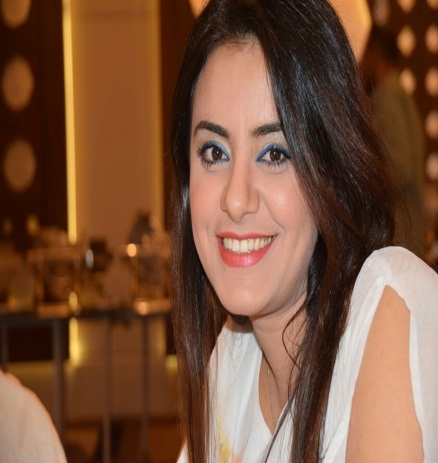 Neven Neven.359506@2freemail.com 	CAREEROBJECTIVE:I am looking forward for challenging opportunity in a multinational organization to be able to express all my qualifications & administration skills in a teamwork atmosphere and developing open communication using my administrative and programming skills gained over the years to the full extends for development, thereby contributing to the overall growth and profitability of the organization as well attaining self-growth in career. Work Experience in Dubai   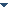 Greencoast Enterprises                Secretary of chairman cum assistant to Legal consultant on 2016Receiving and processing of all incoming and outgoing mail.Daily report to management. Maintain contact and coronation with legal department.  Filling all legal files on system and physical files. Updating all licenses and commercial agencies.Arrange to all meeting to the legal consultant. Document controller of all legal files Coordination with the company's representative office in Egypt.Galadari trucks and heavy equipment              Receptionist Cum Secretary of G.M on 2015 Receive, direct and relay telephone messages and fax messages Assist in the planning and preparation of meetings, conferences and conference telephone calls Respond to public inquiries Responding and follow-up all inbox mail Answer all incoming calls and handle caller’s inquiries Re-direct calls as appropriate and take adequate messages when required Greet, assist and/or direct visitors and the general publicLiaising with other departments in ensuring that services are been rendered satisfactorily and on time to meet customer's expectation Ensured daily update and reconciliation with final accountsEnsuring all other customer's needs and enquires are attended to satisfactorilyPreparation  all LPOs and enter all data on system along with following up with finance department to receive the invoice Charge of  delivery all issued checks to customers  Work Experience in Egypt    Ministry of Finance    2006 –  Present  - Egypt          ResearcherReceive client complaints and requestStudy request and complaints and address it to the designated authority to take further actionKeep track record of every complaint in proper filling systemFollow up every case with the authority and send feedback to clientsCreate monthly report of complaints and requests summary and update date accordingly.Create year to date and yearly report on achievement Vs actual number of case          Olivetti  company   2005 – 2006          Secretary cum TelesalesProduces information by transcribing, formatting, inputting, editing, retrieving, copying, and transmitting text, data, and graphics.Organizes work by reading and routing correspondence; collecting information; initiating telecommunications.Maintains department schedule by maintaining calendars for department personnel; arranging meetings, conferences, teleconferences, and travel.Completes requests by greeting customers, in person or on the telephone; answering or referring inquiries.Maintains customer confidence and protects operations by keeping information confidential.Provides historical reference by utilizing filing and retrieval systems.Identify opportunities, produce leads and book appointments for the sales force with the emphasis on high quality leads.  Proactively follow up leads generated from canvassing by the account managers. Use of initiative to identify and follow up opportunities with companies who are not already on the database Manage the database to a high degree of accuracy to ensure targeted marketing activity can take place to generate new business Skills Self-motivated with ability to drive business &decision makerAssertive, Honest, Reliable and organizedDetail oriented with the ability to plan and execute job tasks independently and on timeAbility to demonstrate a history of meeting or exceeding targetsExcellent communication skills across all culturesAnalytical problem solving skills, and interpersonalWeb and Print displays Content DevelopmentCorporate CommunicationsClient relationsPublic and Media relationsThe ability to work analysis in under pressure Conditions and to deadlines. Team managementSales Collateral and Support Languages Arabic       Mother TongueEnglish      fluent speaking and writing  Education and training FACULTY OF Commerce      May 2004 Ain Shams, EgyptDegree: Bachelors - B.Sc. of Commerce – Pass GradePersonal Information:COMPUTER SKILLS: Adobe Photo-shopMS Office (Word, Excel, PowerPoint)Internet 	 Driving license: valid till 2026 INTERESTS:Office workingMeeting new people everydayReading ,Music and Sport  Target Job: Job Type: EmployeeJob Status: Full TimeLocation: All CountriesCategory: Accounting and AdministrationTarget Company:Company Size: LargeDescription: I would like to join a large or multinational, well organize companyNotice Period: 2 week                                                                               Finished upon requestMaterial StatusNationalitySingle  EgyptianReligionPassport  Christian                         EgyptVisa Type                                   Employment